CUADROS DE BONOS EN DOLARES – 19/10/202BONOS EN DOLARES COTIZADOS EN PESOS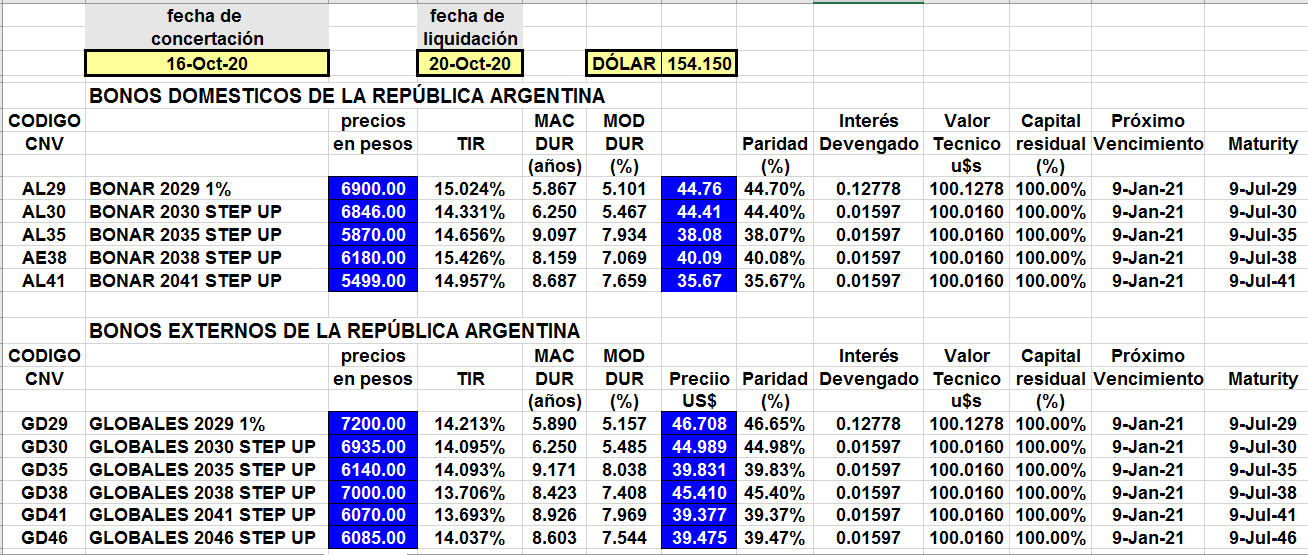 BONOS EN DOLARES COTIZADOS EN DOLARES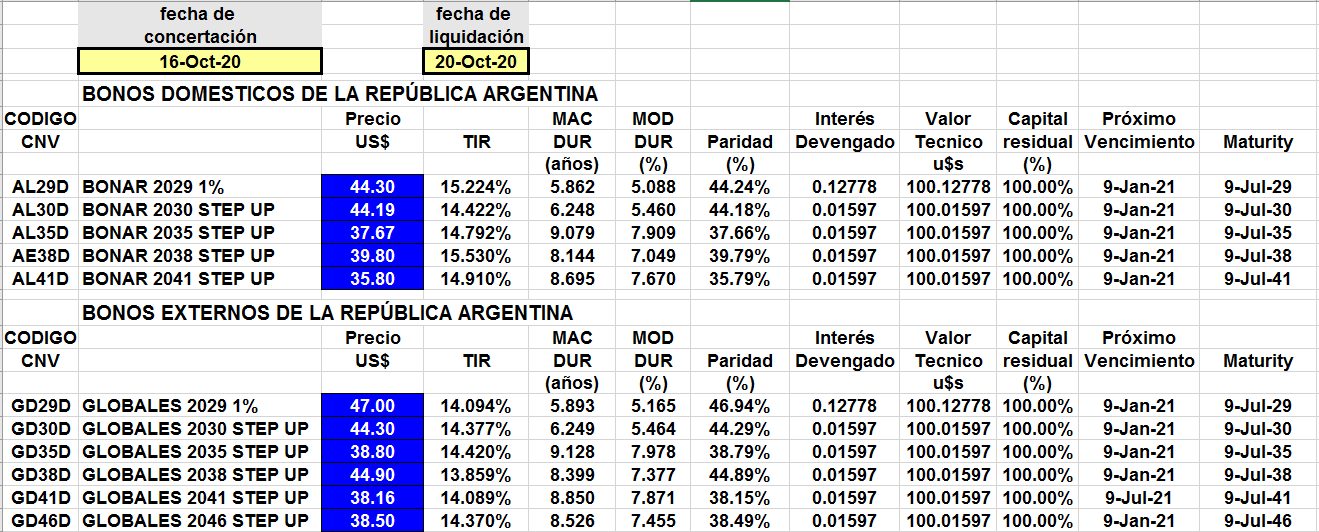 BONOS DOLLAR-LINKED – T2V1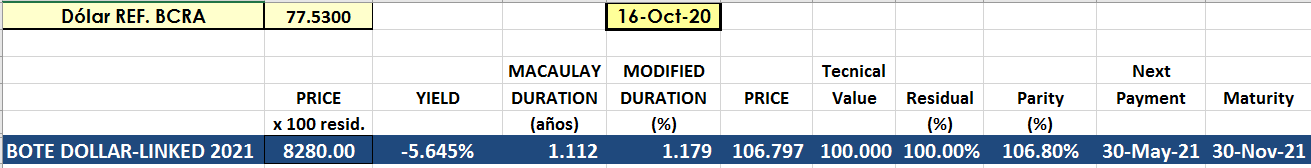 